JGRAジュニアゴルファー検定会 実施要項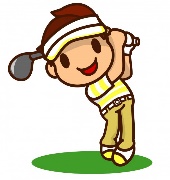 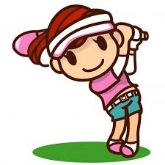 趣　　旨　日本のゴルフ１０団体で結成されたＮＰＯ法人日本ジュニアゴルファー育成協議会（以下ＪＧＣ）により公認された日本で唯一のジュニア検定制度を実施して、愛知県県内のジュニアゴルファー育成に寄与する。※ＪＧＣとは（公社）全日本ゴルフ練習場連盟、全国高等学校ゴルフ連盟、（一社）日本ゴルフ場事業協会、（公社）日本パブリックゴルフ場事業協会、（一社）日本ゴルフツアー機構、（一社）日本ゴルフトーナメント振興協会、（公益）日本ゴルフ協会、（一社）日本女子プロゴルフ協会、（公益）日本プロゴルフ協会、（一社）日本ゴルフ用品協会からなる協議会です。主　　管　愛知県ゴルフ練習場連盟、公益社団法人全日本ゴルフ練習場連盟（以下JGRA）公　　認　ＮＰＯ法人日本ジュニアゴルファー育成協議会協　　力　公益財団法人愛知県ジュニアゴルファー育成財団（ＡＪＧ）、中部ゴルフ練習場連盟期　　日　２０２２年（令和４年）　　月　　日（　　）　　※年３回実施予定場　　所　AJG財団主催のＡＪＧジュニアレッスン＆ラウンドチャレンジ開催会場参加資格　ＡＪＧ会員　小学生1年生～高校3年生参 加 費　1,000円（JGRAジュニア登録料、検定受講者登録料、認定書発行料の料金です）　　　　※その他検定にかかわる費用4,000円は、ＡＪＧ財団から助成いただいております。＜実施内容＞ＡＪＧジュニアレッスン＆ラウンドチャレンジのスケジュールに合わせての実施です。ＡＪＧジュニアレッスン＆ラウンドチェレンジ募集に合わせて、検定会受講申し込みを受付します。尚、受講希望ランクは、自己判断で選べますが、最初から高いランクは避けること。参加決定後、当日のクラス分け及び午後のラウンド組合せを決定します。Ａ、Ｂ、Ｃランク検定受講者については、午前のＡＪＧレッスンは通常通り受けること。Ｄランク検定受講者について・午前のＡＪＧレッスンでドライビングレンジ並びにパターレッスン時に検定を行います。・＜検定内容＞　詳細についてはJGRAホームページをご覧ください。Ⅾランク検定・・ショット（使用クラブに応じた弾道で正確に打てるか）　　　　　　　　　　パッティング（５ｍから半径１ｍの枠内に入るか）・検定後は通常のＡＪＧレッスンスケジュールに従ってレッスンを受けること。昼食後、検定会ペーパーテストをクラブハウス内で全受講者を対象に実施します。午後（９ホールラウンドチャレンジ）の検定会について・Ａ、Ｂ、Ｃランク検定受講者は、検定実施指定ホールで担当プロによる検定を受ける。・＜検定内容＞　詳細についてはJGRAホームページをご覧ください。Ａランク検定・・・３７０ｙ以上：パー５、３７０ｙ未満２００ｙ以上：パー４、２００ｙ未満：パー３の３ホールをラウンドする。　　　Ｂランク検定・・・１５０ｙより３ホールラウンドする。　　　　Ｃランク検定・・・５０ｙより３ホールラウンドする。　　※上記指定ホールでの検定終了後は、４ホール目より通常にラウンドしてホールアウトすること。尚、Dランク検定受講者は、通常通り、９ホールラウンドチャレンジをスタートすること。検定結果は、JGRAへ報告後に認定書、ジュニア登録カードを授与いたします。検定委員についてＡＪＧジュニアレッスン＆ラウンドチャレンジ担当プロで、ＪＧＲＡジュニア検定員資格者が行います。